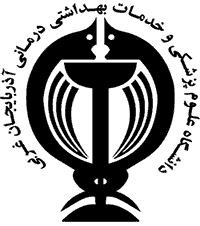 دانشگاه علوم پزشکی و خدمات بهداشتی و درمانی آذربایجان غربیدانشکده پیراپزشکیصورت‏جلسه دفاع از پایان‏نامهبه منظور بررسی و ارزشیابی پایان‏نامه آقای / خانم................................. دانشجوی مقطع................................. رشته تحصیلی................................. جلسه‏ای با حضور امضاکنندگان زیر به عنوان هیات داوران در تاریخ................................. در محل دانشکده پیراپزشکی برگزار و با توجه به معیارهای ارزشیابی، پایان‏نامه ایشان تحت عنوان .............................................................................................................................................................. با درجه ................................. و نمره ................................. مورد تائید قرار گرفت.هیات داورانجناب آقای / سرکار خانم .............................................................................. (استاد راهنما)جناب آقای / سرکار خانم .............................................................................. (استاد راهنما)جناب آقای / سرکار خانم .............................................................................. (استاد مشاور)جناب آقای / سرکار خانم .............................................................................. (استاد مشاور)جناب آقای / سرکار خانم .............................................................................. (استاد داور)جناب آقای / سرکار خانم .............................................................................. (استاد داور)سرکار خانم رفیعه شیخبگلو (نماینده دانشکده)معاون آموزشی و پژوهشی دانشکده